20.05.2020Starszaki – karty pracyTemat tygodnia: Moja rodzina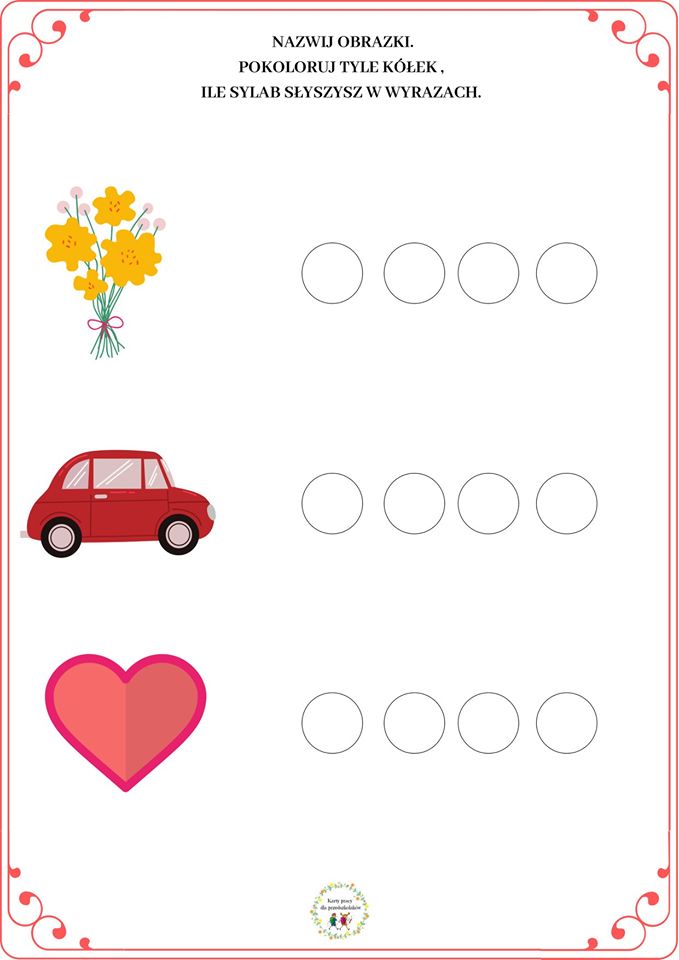 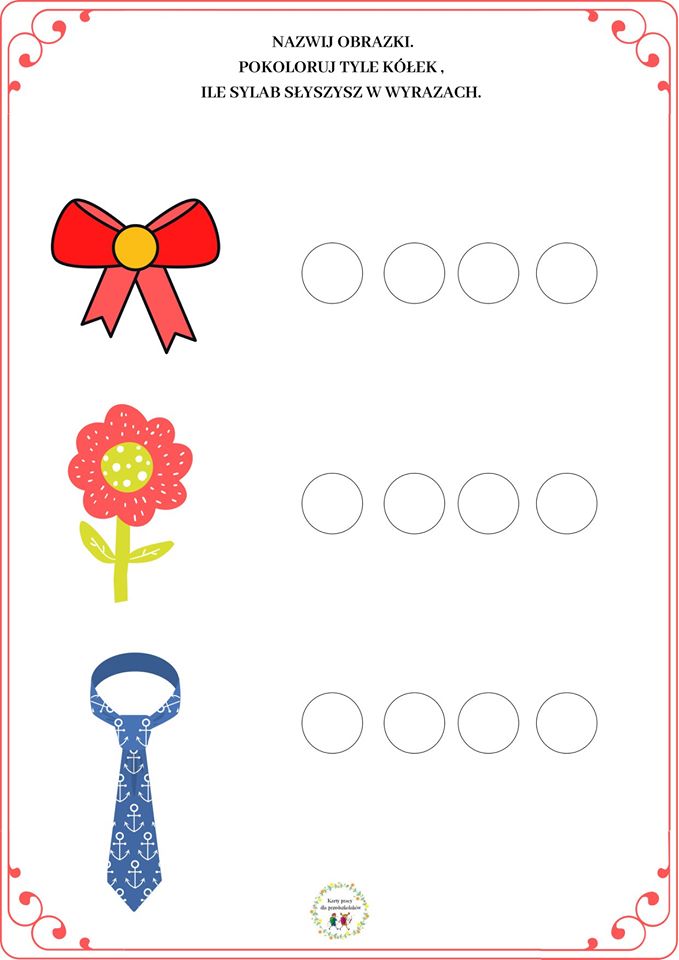 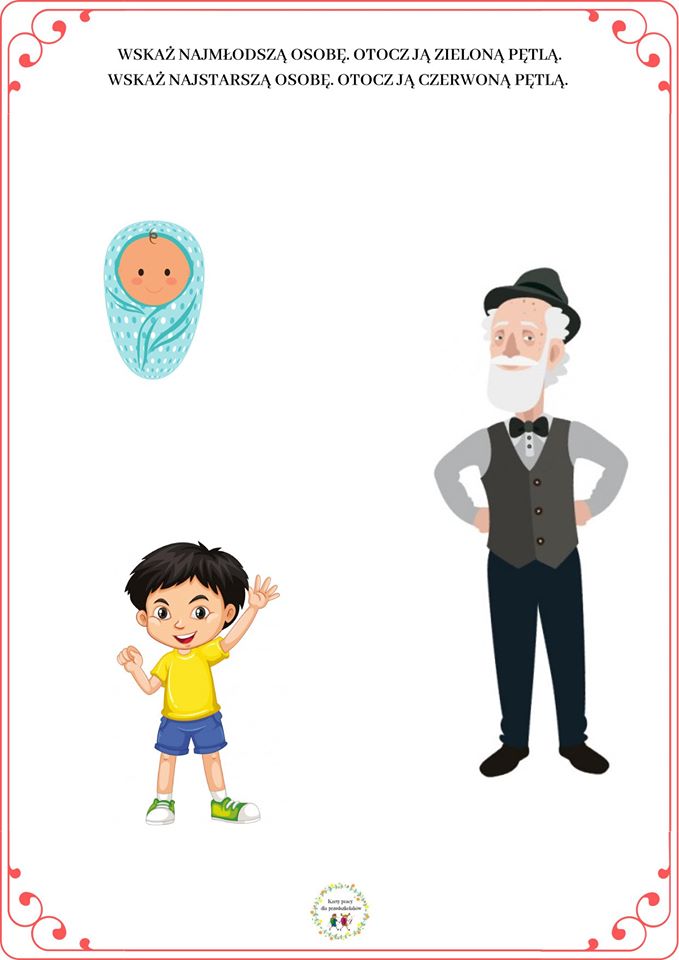 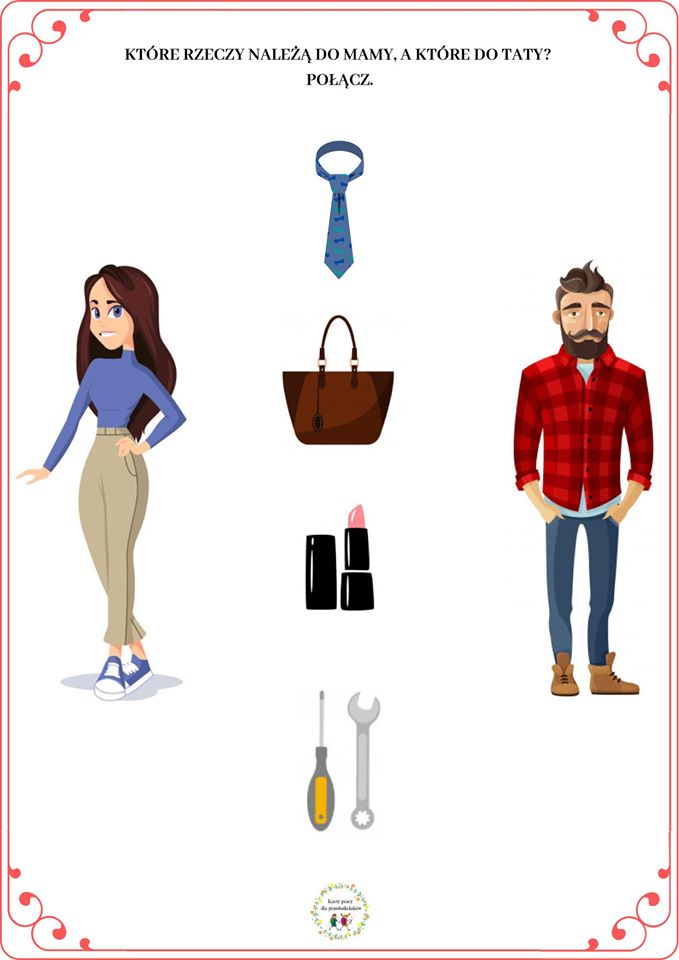 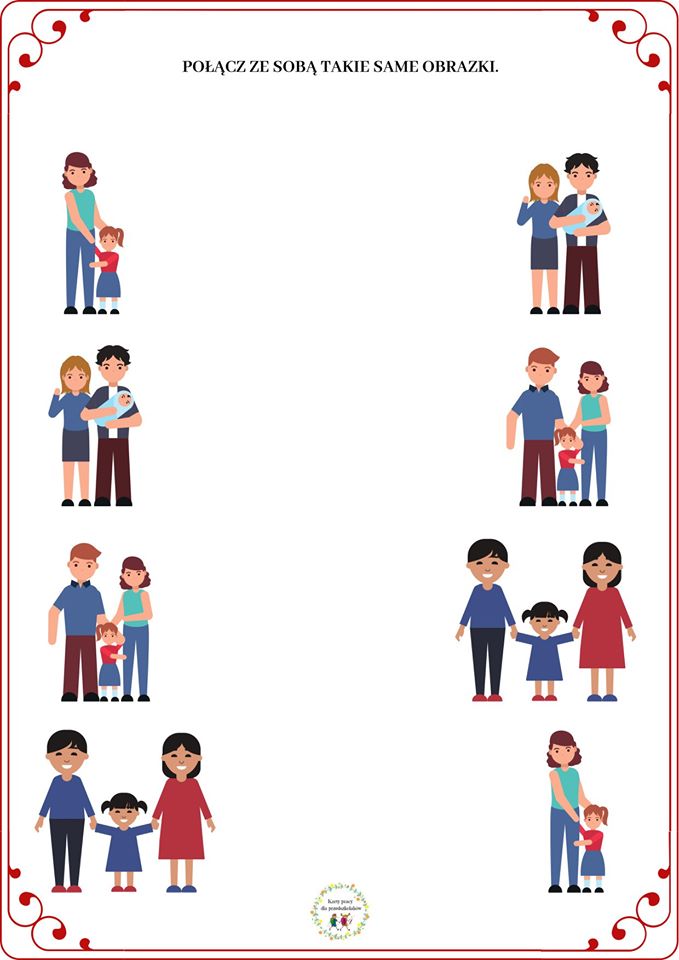 